ANEXO IV – FORMULÁRIO DE CONSULTA DE 
ACESSO PARA MINIGERAÇÃOANEXO IV – FORMULÁRIO DE CONSULTA DE 
ACESSO PARA MINIGERAÇÃOANEXO IV – FORMULÁRIO DE CONSULTA DE 
ACESSO PARA MINIGERAÇÃOMotivo da solicitaçãoNova MinigeraçãoAlteração de características, neste caso informar qual alteração:Motivo da solicitaçãoNova MinigeraçãoAlteração de características, neste caso informar qual alteração:Motivo da solicitaçãoNova MinigeraçãoAlteração de características, neste caso informar qual alteração:1 - Identificação1 - Identificação1 - IdentificaçãoNº da UC:Nº da UC:Nº da UC:Titular: Titular: Titular: CPF/CNPJ: CPF/CNPJ: CPF/CNPJ: Nº para contato responsável técnico :E-mail: E-mail: E-mail: Endereço do empreedimento: Endereço do empreedimento: Endereço do empreedimento: CEP: Bairro: Município: Município: Município: Localização: Latitude: Longitude: 2 - Característica2 - Característica2 - CaracterísticaTipo de ligação:	   Monofásico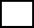    Bifásico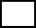   TrifásicoCapacidade do disjuntor:Tipo de ramal:	  Térreo   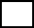 SubterrâneoLocal de instalação - Especificar: Local de instalação - Especificar: Local de instalação - Especificar: 3 - Características da Fonte Geradora trifásica3 - Características da Fonte Geradora trifásica3 - Características da Fonte Geradora trifásicaTipo de fonte geradora:Tipo de fonte geradora:Tipo de fonte geradora:Potência Nominal /Máxima (kW / kWp): Potência Nominal /Máxima (kW / kWp): Potência Nominal /Máxima (kW / kWp): Demanda prevista (kW): Demanda prevista (kW): Demanda prevista (kW): Tensão Nominal (V): Tensão Nominal (V): Tensão Nominal (V): Características do transformador trifásico:Potência:    Características do transformador trifásico:Potência:    Características do transformador trifásico:Potência:     Data de início da Obra:                          Data de término da Obra:  Data de início da Obra:                          Data de término da Obra:  Data de início da Obra:                          Data de término da Obra: 4 - Documentação a ser anexada4 - Documentação a ser anexada4 - Documentação a ser anexada1 - Planta de localização e arranjo físico do sistema1 - Planta de localização e arranjo físico do sistema1 - Planta de localização e arranjo físico do sistema